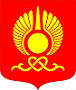 РОССИЙСКАЯ ФЕДЕРАЦИЯРЕСПУБЛИКА ТЫВАХУРАЛ ПРЕДСТАВИТЕЛЕЙ ГОРОДА КЫЗЫЛ_______________________________________________________________РЕШЕНИЕ       От 7 сентября 2017  года                г. Кызыл                                         № 348О внесении изменений в Устав городского округа «Город Кызыл Республики Тыва»В соответствии с Федеральными законами от 28.12.2016 г. № 465-ФЗ «О внесении изменений в отдельные законодательные акты Российской Федерации в части совершенствования государственного регулирования организации отдыха и оздоровления детей», от 28.12.2016 г. № 494-ФЗ «О внесении изменений в отдельные законодательные акты Российской Федерации», от 03.04.2017 г. № 62-ФЗ «О внесении изменений в Федеральный закон «Об общих принципах организации местного самоуправления в Российской Федерации», от 03.04.2017 № 64-ФЗ «О внесении изменений в отдельные законодательные акты Российской Федерации в целях совершенствования государственной политики в области противодействия коррупции», руководствуясь Уставом городского округа «Город Кызыл Республики Тыва», принятым решением Хурала представителей города Кызыла от 05.05.2005 г. № 50, в целях приведения Устава городского округа «Города Кызыла Республики Тыва» в соответствие федеральному законодательству,Хурал представителей города Кызыла РЕШИЛ:1. Внести в Устав городского округа «Город Кызыл Республика Тыва», принятый решением Хурала представителей города Кызыла от 05.05.2005 № 50 «О принятии Устава городского округа «Город Кызыл Республики Тыва» (Вести Кызыла, 2005, № 11, № 29; Центр Азии, 2006, № 37, 15 сентября; 2007, № 20, 25 мая; № 25, 29 июня; Тувинская правда, 2008, № 43, 31 октября; 2009, № 42, 14 апреля; Бюллетень органов городского самоуправления города Кызыла, 2009, № 3, 7 августа; № 5, 14 сентября; № 8, 13 ноября; 2010, № 18, 14 октября; № 22, 31 декабря; Кызыл неделя, 2011, № 14(14), 1 апреля, № 23 (23), 3 июня; спецвыпуск, «Кызыл неделя», 2011, № 6(6), 30 декабря; 2012, № 15, 13 апреля; № 18, 10 мая; № 50, 20 декабря, 2014, № 14, 11 апреля 2015, № 3, 23 января; № 23, 19 июня; № 31, 21 августа, официальный сайт органов местного самоуправления городского округа «Город Кызыл Республики Тыва» - http://mkyzyl.ru, 2016, 18 февраля; 30 августа), следующие изменения:1.1. в пункте 12 статьи 12 слова «организация отдыха детей в каникулярное время» заменить словами «осуществление в пределах своих полномочий мероприятий по обеспечению организации отдыха детей в каникулярное время, включая мероприятия по обеспечению безопасности их жизни и здоровья»;1.2. статью 18 изложить в следующей редакции:«Статья 18. Статус депутата, выборного должностного лица местного самоуправления1. Депутату, выборному должностному лицу местного самоуправления обеспечиваются условия для беспрепятственного осуществления своих полномочий.2. Срок полномочий депутата, выборного должностного лица местного самоуправления устанавливается настоящим Уставом в соответствии с законом Республики Тыва и составляет четыре года.3. Полномочия депутата начинаются с момента его избрания и прекращаются с момента работы вновь избранного Хурала представителей г. Кызыла нового созыва.4. Полномочия выборного должностного лица местного самоуправления начинаются со дня его вступления в должность и прекращаются в день вступления в должность вновь избранного должностного лица местного самоуправления.5. Решение об изменении срока полномочий, а также перечня полномочий и (или) порядка избрания выборного должностного лица местного самоуправления применяется только к выборным должностным лицам, избранным после вступления в силу соответствующего решения.6. Депутаты Хурала представителей г. Кызыла, выборное должностное лицо местного самоуправления не могут одновременно исполнять полномочия депутата представительного органа иного муниципального образования или выборного должностного лица местного самоуправления иного муниципального образования, за исключением случаев, установленных федеральным законодательством.7. Депутат, член выборного органа местного самоуправления, выборное должностное лицо местного самоуправления, осуществляющие свои полномочия на постоянной основе не вправе:1) заниматься предпринимательской деятельностью лично или через доверенных лиц, участвовать в управлении коммерческой организацией или в управлении некоммерческой организацией (за исключением участия в управлении совета муниципальных образований Республики Тыва, иных объединений муниципальных образований, политической партией, участия в съезде (конференции) или общем собрании иной общественной организации, жилищного, жилищно-строительного, гаражного кооперативов, садоводческого, огороднического, дачного потребительских кооперативов, товарищества собственников недвижимости), кроме случаев, предусмотренных федеральными законами, и случаев, если участие в управлении организацией осуществляется в соответствии с законодательством Российской Федерации от имени органа местного самоуправления;2) заниматься иной оплачиваемой деятельностью, за исключением преподавательской, научной и иной творческой деятельности. При этом преподавательская, научная и иная творческая деятельность не может финансироваться исключительно за счет средств иностранных государств, международных и иностранных организаций, иностранных граждан и лиц без гражданства, если иное не предусмотрено международным договором Российской Федерации или законодательством Российской Федерации;3) входить в состав органов управления, попечительских или наблюдательных советов, иных органов иностранных некоммерческих неправительственных организаций и действующих на территории Российской Федерации их структурных подразделений, если иное не предусмотрено международным договором Российской Федерации или законодательством Российской Федерации.8. Депутат, член выборного органа местного самоуправления, выборное должностное лицо местного самоуправления, иное лицо, замещающее муниципальную должность, должны соблюдать ограничения, запреты, исполнять обязанности, которые установлены Федеральным законом от 25 декабря 2008 года № 273-ФЗ «О противодействии коррупции» и другими федеральными законами. Полномочия депутата, члена выборного органа местного самоуправления, выборного должностного лица местного самоуправления, иного лица, замещающего муниципальную должность, прекращаются досрочно в случае несоблюдения ограничений, запретов, неисполнения обязанностей, установленных Федеральным законом от 25 декабря 2008 года № 273-ФЗ «О противодействии коррупции», Федеральным законом от 3 декабря 2012 года № 230-ФЗ «О контроле за соответствием расходов лиц, замещающих государственные должности, и иных лиц их доходам», Федеральным законом от 7 мая 2013 года № 79-ФЗ «О запрете отдельным категориям лиц открывать и иметь счета (вклады), хранить наличные денежные средства и ценности в иностранных банках, расположенных за пределами территории Российской Федерации, владеть и (или) пользоваться иностранными финансовыми инструментами».9. Проверка достоверности и полноты сведений о доходах, расходах, об имуществе и обязательствах имущественного характера, представляемых в соответствии с законодательством Российской Федерации о противодействии коррупции депутатом, членом выборного органа местного самоуправления, выборным должностным лицом местного самоуправления, проводится по решению Главы - Председателя Правительства Республики Тыва в порядке, установленном законом Республики Тыва.10. При выявлении в результате проверки, проведенной в соответствии с частью 7.2 статьи 40 Федерального закона № 131-ФЗ, фактов несоблюдения ограничений, запретов, неисполнения обязанностей, которые установлены Федеральным законом от 25 декабря 2008 года № 273-ФЗ «О противодействии коррупции», Федеральным законом от 3 декабря 2012 года № 230-ФЗ «О контроле за соответствием расходов лиц, замещающих государственные должности, и иных лиц их доходам», Федеральным законом от 7 мая 2013 года № 79-ФЗ «О запрете отдельным категориям лиц открывать и иметь счета (вклады), хранить наличные денежные средства и ценности в иностранных банках, расположенных за пределами территории Российской Федерации, владеть и (или) пользоваться иностранными финансовыми инструментами», Глава – Председатель Правительства Республики Тыва обращается с заявлением о досрочном прекращении полномочий депутата, члена выборного органа местного самоуправления, выборного должностного лица местного самоуправления в орган местного самоуправления, уполномоченный принимать соответствующее решение, или в суд.11. Сведения о доходах, расходах, об имуществе и обязательствах имущественного характера, представленные лицами, замещающими муниципальные должности, размещаются на официальных сайтах органов местного самоуправления в информационно-телекоммуникационной сети «Интернет» и (или) предоставляются для опубликования средствам массовой информации в порядке, определяемом муниципальными правовыми актами.12. В случае обращения Главы – Председателя Правительства Республики Тыва с заявлением о досрочном прекращении полномочий депутата Хурала представителей г. Кызыла днем появления основания для досрочного прекращения полномочий является день поступления в Хурал представителей г. Кызыла данного заявления13. Гарантии прав депутатов городского Хурала, выборных должностных лиц местного самоуправления при привлечении их к уголовной или административной ответственности, задержании, аресте, обыске, допросе, совершении в отношении их иных уголовно-процессуальных и административно-процессуальных действий, а также при проведении оперативно-розыскных действий, а также при проведении оперативно-розыскных мероприятий в отношении выборных должностных лиц местного самоуправления, занимаемого ими жилого и (или) служебного помещения, их багажа, личных и служебных транспортных средств, переписки, используемых ими средств связи, принадлежащих им документов устанавливаются федеральными законами.14. Депутат Хурала представителей г. Кызыла, выборное должностное лицо местного самоуправления не может быть привлечено к уголовной или административной ответственности за высказанное мнение, позицию, выраженную при голосовании, и другие действия, соответствующие статусу выборного должностного лица местного самоуправления, в том числе по истечении срока его полномочий. Данное положение не распространяется на случаи, когда со стороны выборного должностного лица местного самоуправления были допущены публичные оскорбления, клевета или иные нарушения, ответственность за которые предусмотрена федеральным законом.15. Полномочия депутата Хурала представителей г. Кызыла и выборного должностного лица местного самоуправления прекращаются досрочно в случаях:1) смерти;2) отставки по собственному желанию;3) признания судом недееспособным или ограниченно дееспособным;4) признания судом безвестно отсутствующим или объявления умершим;5) вступления в отношении его в законную силу обвинительного приговора суда;6) выезда за пределы Российской Федерации на постоянное место жительства;7) прекращения гражданства Российской Федерации, прекращения гражданства иностранного государства-участника международного договора Российской Федерации, в соответствии с которым иностранный гражданин имеет право быть избранным в органы местного самоуправления, приобретения им гражданства иностранного государства либо получения им вида на жительство или иного документа, подтверждающего право на постоянное проживание гражданина Российской Федерации на территории иностранного государства, не являющегося участником международного договора Российской Федерации, в соответствии с которым гражданин Российской Федерации, имеющий гражданство иностранного государства, имеет право быть избранным в органы местного самоуправления;8) отзыва избирателями;9) досрочного прекращения полномочий соответствующего органа местного самоуправления;10) призыва на военную службу или направления на заменяющую ее альтернативную гражданскую службу;11) в иных случаях, установленных федеральным законодательством.16. Статус депутата, выборного должностного лица местного самоуправления, а также гарантии депутата, выборного должностного лица местного самоуправления устанавливаются в соответствии с федеральными законами, законами Республики Тыва, настоящим Уставом, соответствующими Положениями, утвержденными решениями Хурала представителей г. Кызыла.17. Депутату, работающему на не постоянной основе, могут быть предоставлены и иные социальные гарантии в соответствии с федеральными законами и законами Республики Тыва».1.3. в статье 20:1.3.1. абзац 5 изложить в следующей редакции:«- проект устава городского округа, а также проект муниципального нормативного правового акта о внесении изменений и дополнений в данный устав, кроме случаев, когда в устав городского округа вносятся изменения в форме точного воспроизведения положений Конституции Российской Федерации, федеральных законов, конституции (устава) или законов Республики Тыва в целях приведения данного устава в соответствие с этими нормативными правовыми актами;»;1.3.2. последний абзац изложить в следующей редакции:«Приведение устава городского округа в соответствие с федеральным законом, законом Республики Тыва осуществляется в установленный этими законодательными актами срок. В случае, если федеральным законом, законом Республики Тыва указанный срок не установлен, срок приведения устава городского округа в соответствие с федеральным законом, законом Республики Тыва определяется с учетом даты вступления в силу соответствующего федерального закона, закона Республики Тыва, необходимости официального опубликования (обнародования) и обсуждения на публичных слушаниях проекта муниципального правового акта о внесении изменений и дополнений в устав городского округа, учета предложений граждан по нему, периодичности заседаний Хурала представителей, сроков государственной регистрации и официального опубликования (обнародования) такого муниципального правового акта и, как правило, не должен превышать шесть месяцев.»;1.4. в статье 40:1.4.1. в части 2 слова «с правом решающего голоса» исключить;1.4.2. часть 9.1 изложить в следующей редакции:«9.1. Глава - Председатель Хурала представителей г. Кызыла должен соблюдать ограничения, запреты, исполнять обязанности, которые установлены Федеральным законом от 25 декабря 2008 года № 273-ФЗ «О противодействии коррупции», Федеральным законом от 3 декабря 2012 года № 230-ФЗ «О контроле за соответствием расходов лиц, замещающих государственные должности, и иных лиц их доходам», Федеральным законом от 7 мая 2013 года № 79-ФЗ «О запрете отдельным категориям лиц открывать и иметь счета (вклады), хранить наличные денежные средства и ценности в иностранных банках, расположенных за пределами территории Российской Федерации, владеть и (или) пользоваться иностранными финансовыми инструментами».»;1.4.3. пункт 13 части 11 изложить в следующей редакции:«13) преобразования г. Кызыла, осуществляемого в соответствии с частями 3, 3.2, 4 - 6, 6.1, 6.2, 7, 7.1, 7.2 статьи 13 Федерального закона «Об общих принципах организации местного самоуправления в Российской Федерации», а также в случае упразднения города Кызыла;»;1.4.4. часть 12 изложить в следующей редакции:«12. В случае досрочного прекращения полномочий Главы - Председателя Хурала представителей г. Кызыла либо применения к нему по решению суда мер процессуального принуждения в виде заключения под стражу или временного отстранения от должности его полномочия временно исполняет заместитель председателя Хурала представителей г. Кызыла.»;1.4.5. в части 13.1 слова «из своего состава» исключить;1.5. в статье 49:1.5.1. третий абзац части 6 изложить в следующей редакции:«В случае досрочного прекращения полномочий мэра г. Кызыла либо применения к нему по решению суда мер процессуального принуждения в виде заключения под стражу или временного отстранения от должности его полномочия временно исполняет заместитель мэра г. Кызыла.»;1.5.2. часть 9.1 изложить в новой редакции:«9.1. Мэр г. Кызыла должен соблюдать ограничения, запреты, исполнять обязанности, которые установлены Федеральным законом от 25 декабря 2008 года № 273-ФЗ «О противодействии коррупции», Федеральным законом от 3 декабря 2012 года № 230-ФЗ «О контроле за соответствием расходов лиц, замещающих государственные должности, и иных лиц их доходам», Федеральным законом от 7 мая 2013 года № 79-ФЗ «О запрете отдельным категориям лиц открывать и иметь счета (вклады), хранить наличные денежные средства и ценности в иностранных банках, расположенных за пределами территории Российской Федерации, владеть и (или) пользоваться иностранными финансовыми инструментами».»;1.5.3. часть 11 изложить в следующей редакции:«11. Контракт с мэром г. Кызыла может быть расторгнут по соглашению сторон или в судебном порядке на основании заявления:1) Хурала представителей г. Кызыла или Главы города Кызыла - в связи с нарушением условий контракта в части, касающейся решения вопросов местного значения, а также в связи с несоблюдением ограничений, установленных частью 9 статьи 37 Федерального закона «Об общих принципах организации местного самоуправления в Российской Федерации»;2) Главы Республики Тыва - в связи с нарушением условий контракта в части, касающейся осуществления отдельных государственных полномочий Республики Тыва, переданных органам местного самоуправления федеральными законами и законами Республики Тыва, а также в связи с несоблюдением ограничений, установленных частью 9 статьи 37 Федерального закона "Об общих принципах организации местного самоуправления в Российской Федерации".3) Мэра г. Кызыла в связи с нарушением условий контракта органами местного самоуправления и (или) органами государственной власти Республики Тыва.Контракт с мэром г. Кызыла может быть расторгнут в судебном порядке на основании заявления Главы - Председателя Правительства Республики Тыва в связи с несоблюдением ограничений, запретов, неисполнением обязанностей, которые установлены Федеральным законом от 25 декабря 2008 года № 273-ФЗ «О противодействии коррупции», Федеральным законом от 3 декабря 2012 года № 230-ФЗ «О контроле за соответствием расходов лиц, замещающих государственные должности, и иных лиц их доходам», Федеральным законом от 7 мая 2013 года № 79-ФЗ «О запрете отдельным категориям лиц открывать и иметь счета (вклады), хранить наличные денежные средства и ценности в иностранных банках, расположенных за пределами территории Российской Федерации, владеть и (или) пользоваться иностранными финансовыми инструментами», выявленными в результате проверки достоверности и полноты сведений о доходах, расходах, об имуществе и обязательствах имущественного характера, представляемых в соответствии с законодательством Российской Федерации о противодействии коррупции.В случае досрочного расторжения контракта в течение месяца Хурал представителей г. Кызыла проводит новое назначение на должность мэра г. Кызыла на условиях, предусмотренных положением о конкурсной комиссии и настоящим Уставом.При мэре г. Кызыла его распоряжением могут быть созданы коллегии, а также научно-методические, научно-технические, экспертные и иные советы, решения которых носят рекомендательный характер и учитываются при вынесении постановлений и распоряжений.Мэр г. Кызыла вправе создавать Совет директоров муниципальных предприятий г. Кызыла для рассмотрения важнейших вопросов управления городом, в том числе образования целевых внебюджетных фондов развития города.Мэр г. Кызыла подконтролен и подотчетен Хуралу представителей г. Кызыла.»;1.6. в абзаце 11 статьи 55 слова «лотереи и» исключить;1.7. абзац 13 статьи 59 изложить в следующей редакции:«- выдает разрешения на размещение объектов уличной торговли, предусмотренных действующим законодательством, определяет места уличной мелкорозничной торговли;»;1.8. в абзаце 3, 6 статьи 60 слова «учреждений» заменить словами «организаций».1.9. пункт 4 части 1 статьи 83.1 изложить в новой редакции:«4) несоблюдение ограничений, запретов, неисполнение обязанностей, которые установлены Федеральным законом от 25 декабря 2008 года № 273-ФЗ «О противодействии коррупции», Федеральным законом от 3 декабря 2012 года № 230-ФЗ «О контроле за соответствием расходов лиц, замещающих государственные должности, и иных лиц их доходам», Федеральным законом от 7 мая 2013 года № 79-ФЗ «О запрете отдельным категориям лиц открывать и иметь счета (вклады), хранить наличные денежные средства и ценности в иностранных банках, расположенных за пределами территории Российской Федерации, владеть и (или) пользоваться иностранными финансовыми инструментами».».2. Опубликовать настоящее решение на официальном сайте органов местного самоуправления городского округа «Город Кызыл Республики Тыва» в сети «Интернет».3. Контроль за исполнением настоящего решения возложить на Комитет по правовой политике, регламенту и общественной безопасности Хурала представителей города Кызыла и мэрию города Кызыла.4. Настоящее решение вступает в силу после его государственной регистрации и официального опубликования.Глава города Кызыла				                         			Д. Оюн